                                                 ANJALY 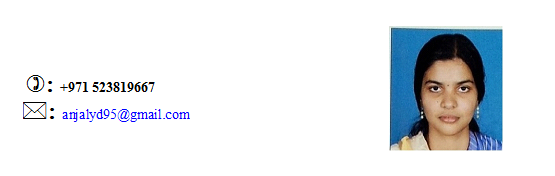  Carrier objectiveTo work in a challenging environment demanding all my skills and adapt myself in different fields for the development of the organization with impressive performance.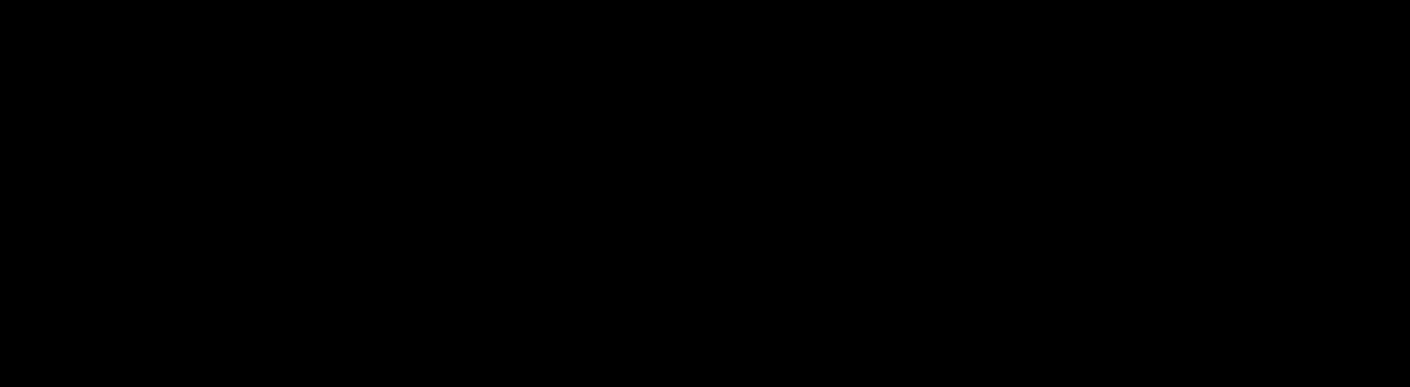 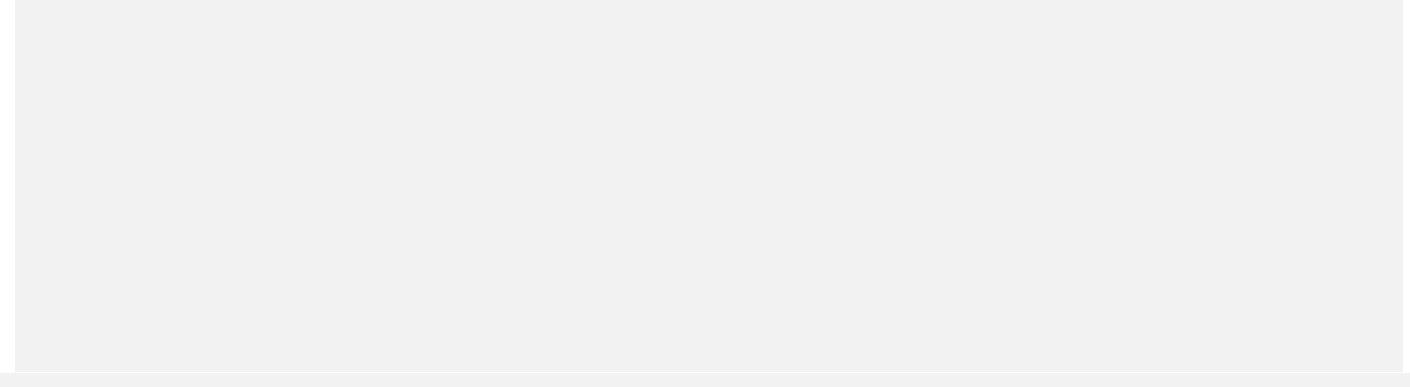 EducationTechnical skillProjects Seminar Internships  Industrial visits                                                                          Workshops AchievementsHobbies ReadingCookingPersonal details Declaration Bachelor of Technology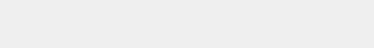               MG University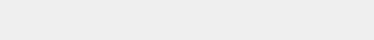            2013 - 2017Applied Electronics and InstrumentationAdisankara  Institute of Engineering and Technology, Kalady, Kerala, India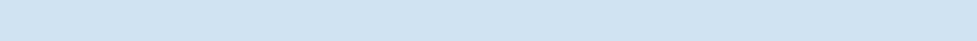 Aggregate Mark: 75.5%, CGPA : 7.95                         12th         State Board of Kerala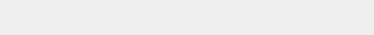                      2011 - 2013Computer ScienceJaya keralam Higher Secondary SchoolPulluvazhy, Kerala, IndiaAggregate Mark: 84%.                 10th          State Board of Kerala          2011Jaya keralam Higher Secondaery School, Pulluvazhy, Kerala, India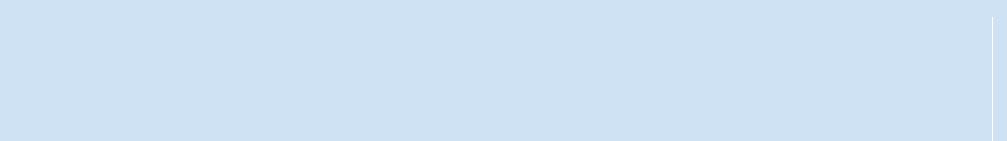 Aggregate Mark: 84%.Programming languageC, C++, SQL, PLC ProgrammingApplication softwareKeil, Proteus, Masm, LabVIEW, MatlabOperating softwareWindows , UbuntuProject typeProject descriptionObjective Controller Main project(Automatic seed planting Robert)In these project the seeds will be planted automatically in the field without any human aid throughout the entire process.Reduce human aidReduce cost of productionIncrease production rateArduinoMini project(Home automation using RF remote) This project is used control home appliances using RF remoteHelping  physically handicapped peopleMicrocontroller8051I have taken seminar on the topic “surface conduction electron emitter display”. It is a display technology having advantage of flat panel display and CRT18th  June 2015 to 24thJune  2015In the FERTILISERS AND CHEMICALS TRAVANCORE LIMITED18th July 2016 to 25th July 2016In the TRAVANCORE-COCHIN CHEMICALS LTD. During my academic year I have carried out three industrial visits.To Pallivasal, Moonar a hydroelectric power plantDoddabetta Tea FactoryFACT, UdyogamandalAttended a two day workshop on “BASICS OF INDUSTRIAL AUTOMATION” held in kochi conducted by ISA.  Attended 5 day workshop on PIC16F877A programming & interfacing conducted by SMEC Automation held at ASIET, Kalady.Attended 4 day workshop on “Industrial Instrumentation and Automation” conducted by Institute of Automation and  process control ,kakkanad held at ASIET, Kalady.Attended a one day seminar conducted by ISA held at ASIET, Kalady.Attended a one week workshop on “FIELD INSTUMENTATION ENGINEERING” by Revelation industrial training institute.Attended 5 day workshop on “PLC & SCADA”  conducted by the technical school of Yokogawa India Ltd held at ASIET, Kalady.Second place for paper presentation in associated dayFirst prize in sukuma Hindi exam in state level.     Sex Date of Birth Nationality Languages known EmailFemale 23/08/1995 Indian English, Malayalam, Hindi Anjaly.380007@2freemail.com I hereby declare that the details given in the CV are true and correct to the best of my knowledge and belief.Place:										Anjaly Date:										